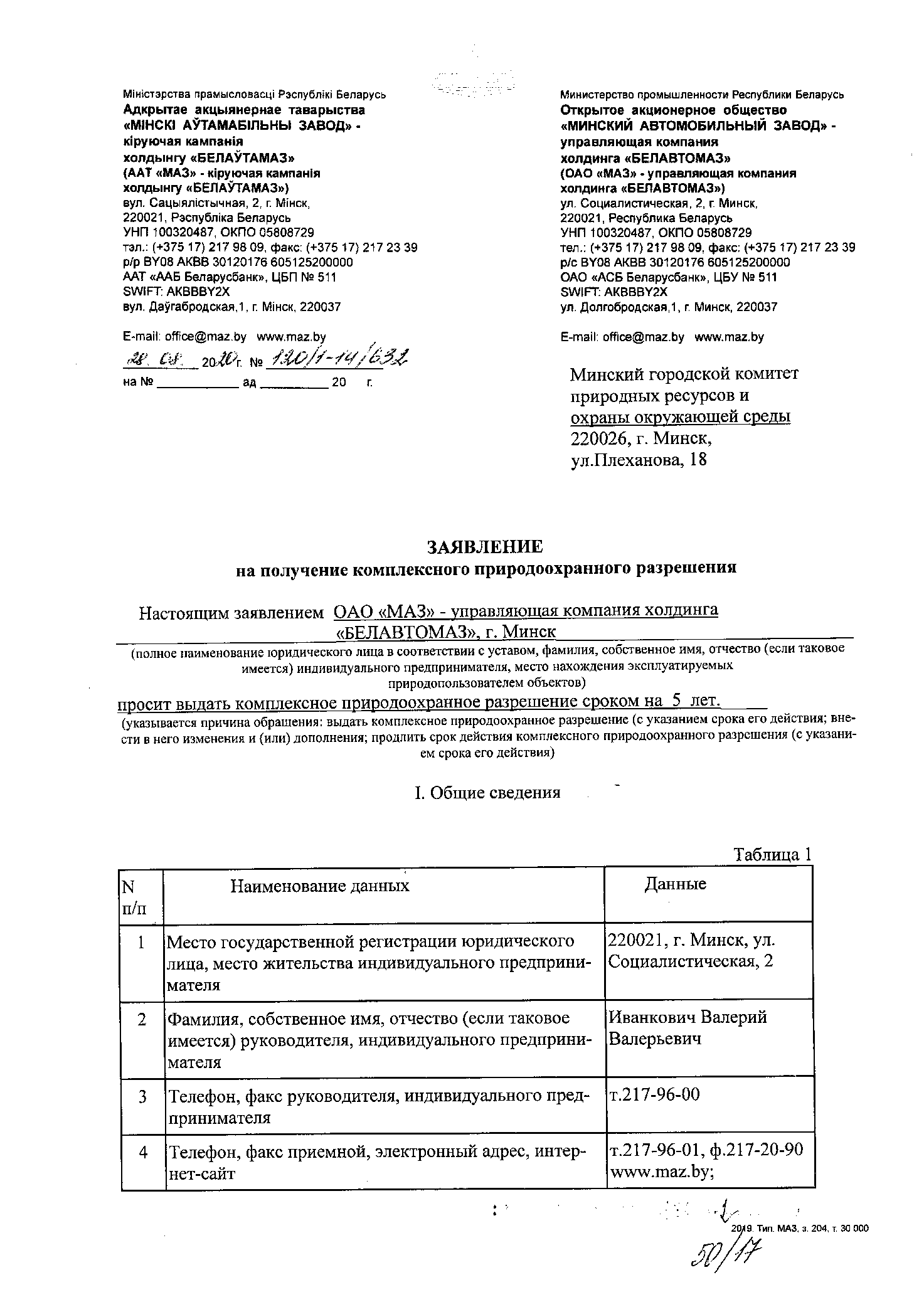 ЗАЯВЛЕНИЕна получение комплексного природоохранного разрешения     Настоящим заявлением  ОАО «МАЗ» - управляющая компания холдинга__________________________«БЕЛАВТОМАЗ», г. Минск________________________________(полное наименование юридического лица в соответствии с уставом, фамилия, собственное имя, отчество (если таковое имеется) индивидуального предпринимателя, место нахождения эксплуатируемыхприродопользователем объектов)просит выдать комплексное природоохранное разрешение сроком на  5  лет._____(указывается причина обращения: выдать комплексное природоохранное разрешение (с указанием срока его действия; внести в него изменения и (или) дополнения; продлить срок действия комплексного природоохранного разрешения (с указанием срока его действия)I. Общие сведения                                                                                                                                     Таблица 1    II. Данные о месте нахождения территории, на которой осуществляется   деятельность природопользователя, имеющей определенные географическиеграницы, которые могут проходить как по земной, так и по водной   поверхности, и включающей наземные и подземные природные объекты,           или природно-антропогенные, или антропогенные объекты            (далее - производственная (промышленная) площадка)Информация об основных и вспомогательных видах деятельности                                                                     Таблица 2     Сведения о состоянии производственной (промышленной) площадки согласнокарте-схеме на __3-х_ листах.III. Производственная программа                                                                       Таблица 3Таблица 4IV. Сравнение планируемых (существующих) технологических процессов (циклов) с наилучшими доступными техническими методами. V. Использование и охрана водных ресурсовТаблицы 5, 6, 7, 9, 11 представлены на бумажном и электронном носителях. Водозаборных сооружений, предназначенных для изъятия поверхностных вод в обществе не имеется (таблица 8).Сброс сточных вод (в том числе дождевых) в окружающую среду ("поля фильтрации", "поля подземной фильтрации", "фильтрующие траншеи", "песчано-гравийные фильтры", "земляные накопители", "недра", "водонепроницаемый выгреб", "технологический водный объект") не осуществляется (таблица 10).VI. Нормативы допустимых сбросов химических и иных веществ в водные объектыСброс сточных вод в поверхностные водные объекты не осуществляется (таблицы 12,13).VII. Охрана атмосферного воздуха            Параметры источников выбросов сведены в таблицу 14  и приложены отдельным электронным документом.             Залповых и потенциальных выбросов загрязняющих веществ в атмосферный воздух не имеется (таблица 15).            Источников выбросов, оснащенных (планируемых к оснащению) автоматическими системами контроля выбросов загрязняющих веществ в атмосферный воздух не имеется (таблица 16).VIII. Предложения по нормативам допустимых выбросов загрязняющих веществ в атмосферный воздух и временным нормативам допустимых выбросов загрязняющих веществ в атмосферный воздух            Предложения по нормативам допустимых выбросов загрязняющих веществ в атмосферный воздух (далее – норматив ДВ) и временным нормативам допустимых выбросов загрязняющих веществ в атмосферный воздух (далее – норматив ВДВ) сведены в таблицу 17 (предоставлена на бумажном и электронном носителях). IX. Обращение с отходами производства            Баланс отходов приведен в таблице 18.Отходов с неустановленным классом опасности не имеется (таблица 19).  X. Предложение по количеству отходов производства, планируемых кхранению и (или) захоронениюПредложение по количеству отходов производства, планируемых к хранению и (или) захоронению приведено в таблице 20.XI. Предложения по плану мероприятий по охране окружающей средыТаблица 21Источники финансирования по всем мероприятиям – собственные средства.ХII. Предложения по отбору проб и проведению измерений в области охраны окружающей среды           Предложения по отбору проб и проведению измерений в области охраны окружающей среды приведены в таблице 22.ХIII. Вывод объекта из эксплуатации и восстановительные меры            Объект на период действия комплексного природоохранного разрешения из эксплуатации выводиться не будет.XIV. Система управления окружающей средойТаблица 23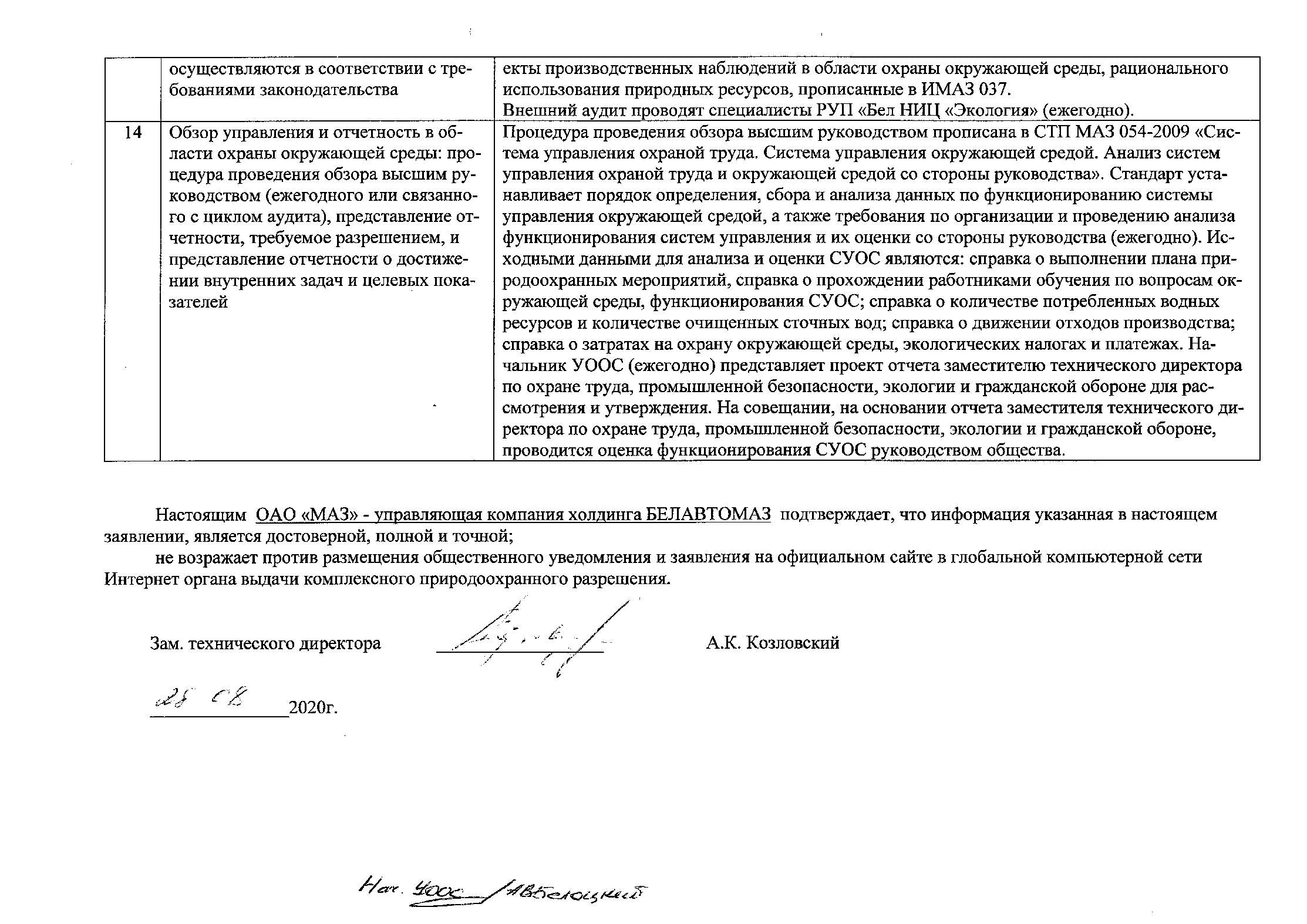 N п/п              Наименование данных                      Данные       1Место государственной регистрации юридического лица, место жительства индивидуального предпринимателя220021, г. Минск, ул. Социалистическая, 22Фамилия, собственное имя, отчество (если таковое имеется) руководителя, индивидуального предпринимателяИванкович Валерий Валерьевич3Телефон, факс руководителя, индивидуального предпринимателят.217-96-004Телефон, факс приемной, электронный адрес, интернет-сайтт.217-96-01, ф.217-20-90www.maz.by; UOOS.maz@mail.ru5Вид деятельности основной по ОКЭД <*>производство автомобилей-самосвалов для эксплуатации в условиях бездорожья (28922); производство автомобилей, кроме двигателей автомобилей (29101); производство кузовов для автомобилей (29201)  6Учетный номер плательщика1003204877Дата и номер регистрации в Едином государственном регистре юридических лиц и индивидуальных предпринимателей18 июня 2012г. №1003204878Наименование и количество обособленных подразделенийРессорный завод (пр. Партизанский, 101),Филиал «Сервисный центр МАЗ» (пер.Промышленный,7)9Количество работающего персонала1426410Количество абонентов и (или) потребителей, подключенных к централизованной системеводоснабжения      --
водоотведения       --
(канализации)11Наличие аккредитованной лаборатории№BY/112 2.1980 от 18.11.2002г. Срок действия до 25.08.2024г.12Фамилия, собственное имя, отчество (если таковое имеется) специалиста по охране окружающей средыБелоцкий Андрей Владимирович13Телефон, факст., ф. 217-22-09 N п/пНаименование производственной (промышленной) площадки (обособленного подразделения, филиала)Вид деятельности по ОКЭД <*>  Место   нахожденияЗанимаемаятерритория,га  Проектная      мощность    (фактическое производство) 1234561ОАО «МАЗ» - управляющая компания холдинга БЕЛАВТОМАЗпроизводство автомобилей-самосвалов для эксплуатации в условиях бездорожья (28922); производство автомобилей, кроме двигателей автомобилей (29101); производство кузовов для автомобилей (29201)  г. Минск, ул. Социалистическая, 2169,774214700 шт. 2Рессорный заводрессоры листовые и листы для них из черных металлов (25931)г. Минск, Пр-т Партизанский, 1016,34056000 тонн3Филиал «Сервисный центр МАЗ»техническое обслуживание и ремонт автомобилей (45200)г. Минск, пер. Промышленный, 74,7373до 150 000 н/ч в год (объём выполняемых услуг)N п/пВиддеятельности,основной поОКЭДПрогнозируемая динамика объемов производства в % к      проектной мощности или фактическому производству   Прогнозируемая динамика объемов производства в % к      проектной мощности или фактическому производству   Прогнозируемая динамика объемов производства в % к      проектной мощности или фактическому производству   Прогнозируемая динамика объемов производства в % к      проектной мощности или фактическому производству   Прогнозируемая динамика объемов производства в % к      проектной мощности или фактическому производству   N п/пВиддеятельности,основной поОКЭД2021 год2022 год2023 год2024 год2025 год1234567128922, 29101, 29201101,9101,2107,7108,6102,2225931101,9101,2107,7108,6102,2Наименование технического процесса (цикла, производственной операции)Краткое описание технического процесса (цикла, производственной операции)Ссылка на источник информации, содержащий детальную характеристику наилучшего доступного технического методаСравнение и обоснование различий в решенииХранение ломаИспользование раздельного хранения шихтовых материалов (лом и отходы черных и цветных металлов)  позволяет контролировать состав загрузочной шихты. Для этого используются бункера. Использование зацементированной площадки для хранения лома предотвращает попадание масел и СОЖ  в грунт  или воду. П-ООС 17.02-02-20, п.8.1.2Соответствует НДТМХранение химических вяжущих составовИспользуется укрытая и проветриваемая зона хранения; закрытый склад.П-ООС 17.02-02-20,  п.8.1.3Соответствует НДТМВаграночная плавка (ЛЦСЧ)Плавка ведется в вагранках открытого типа без рекуперации вдуваемого воздуха, поэтому большая часть продуктов горения, проходя через узел дожигания СО, а так же эжекционную систему мокрой очистки попадает в атмосферу. Газы образующиеся в зоне грануляции шлака, улавливаются установленной там же вытяжной системой вентиляции. Для доставки полученного металла к литейным конвейерам используются раздаточные ковши.При разломах и механическом трении во время подготовки шихты, а также во время самой загрузки образуются частицы, которые могут сразу попадать в окружающую среду. Во время плавки трение шихты об огнеупорную футеровку также вызывает образование пыли. Третьим источником частиц является зола кокса, образующаяся в зоне плавки и не улавливаемая шлаковой фазой.Наиболее прогрессивным методом получения  расплава чугуна, является индукционная плавка.П-ООС 17.02-02-20.п. 6.4.4.1.1, 6.4.4.1.2, 6.4.4.1.3, 6.4.4.3, 9.2.2; ЭкоНиП 17.01.06-001-2017 п.10.1.1 Техпроцесс не соответствует НДТМ.Недостатки использования вагранок:- негибкий режим производства;- сложность управления производством из-за медлительности системы;- невозможна быстрая смена сплава;- серное загрязнение/поглощение в вагранке;- экологическая нагрузка, вызываемая литейным производством, т.е. большое количество пыли, шлака и огнеупорной футеровки;- необходимость больших установок для пылеудаления из-за больших объемов отходящих газов  (п.6.4.2.1.4).Преимущества использования индукционных печей:- большая гибкость в выборе сплавов и режиме плавки. В этом она является идеальным методом плавки для литейных производств, работающих по контрактам, и специальных сплавов;- короткие периоды расплавления;- меньшая экологическая нагрузка, создаваемая литейным производством;- нетребовательность в обслуживании, зависящем от срока службы огнеупорной футеровки;- хорошая управляемость процесса: возможна компьютерная поддержка и полностью автоматическая эксплуатация, что обеспечивает оптимальный температурный контроль;- возможна максимальная теплоотдача, при условии локального расчета и задания технологических параметров;- интенсивное перемешивание в ванне делает расплав однородным;- загрузка, отбор проб и удаление шлака при выдержке жидкого металла, хотя и с низкой эффективностью обычно, вместе с тем, для меди и алюминия отмечалась высокая эффективность выдержки (п.6.4.4.1.3).Замена вагранки на индукционную печь приводит к снижению прямых выбросов CO и SO2 и уменьшению количества шлака. Индукционные электропечи способствуют снижению выбросов NOx и более низкому риску формирования диоксина (8.2.5).НДТМ рекомендует для обеспыливания использовать рукавный фильтр или влажный скруббер и систему дожигания СО в шахте вагрнки  – используется мокрый пылеуловитель и система дожигания СО выше завалочного окна (соответствует НДТМ). Рекомендуемые НДТМ уровни выбросов пыли составляют  5-20 мг/м³ (табл. 9.2). Установленная концентрация  согласно ЭкоНиП 17.01.06-001-2017  - 50  мг/м³ (п.10.1.1).Фактически: по ист.№248 – 290,52 мг/м³;   №249 – 309,98 мг/м³. Мероприятия:Планом технического перевооружения литейного завода ОАО «МАЗ» предусмотрена реконструкция плавильно-формовочного отделения «Блока чугунолитейных цехов», с внедрением комплекса индукционных печей взамен ваграночной плавки. Срок внедрения – 2026г.Индукционная плавка (ЛЦКЧ, ист.№040/А-11)Индукционные печи «Отто Юнкер» (2 ед., Германия) предназначены для расплава шихтовых материалов и получения жидкого металла. Плавка проводится в индукционных печах, включающих в себя водоохлаждаемую медную катушку, внутренняя поверхность которой имеет огнеупорную футеровку. Наружная поверхность изолирована и заключена в стальной кожух. Корпус печи устанавливается в конструкции с механизмом опрокидывания. Индукционная тигельная электропечь имеет форму ковша с огнеупорной футеровкой, верх которого открыт для операций по загрузке и удалению шлака.Работа индукционных электропечей  характеризуется факторами:- плавка чистого лома, избегая использования ржавого и грязного сырья и налипшего песка;- использование хороших практических методов загрузки;- использование электроэнергии со средней частотой;- система поддержания высокой температуры;- использование кожухов или крышек для всех индукционных электропечей для сбора выходных газов и осуществление максимального сбора выходящих из печи газов в течение всего рабочего цикла.П-ООС 17.02-02-20.п. 6.4.4.1.1, 8.2.3.1, 8.2.3.2, 8.7.2, 8.9.8.1;ЭкоНиП 17.01.06-001-2017 п.10.1.1Техпроцесс соответствует НДТМ.Рекомендуемые при использовании НДТМ уровни выбросов пыли составляют 5-20 мг/м³ (табл. 9.2). Фактически по ист.№40 концентрация пыли составляет  48,14 мг/м³ - загрузка печи; 40,21 мг/м³ -плавка; 30,47 мг/м³ - слив металла  (соответствует ЭкоНиП  17.01.06-001-2017 п.10.1.1 - стационарные источники выбросов, выбрасывающих твердые частицы, должны оснащаться газоочистными установками для обеспечения концентрации не более 50 мг/м3). Формовка сырой формовочной смеси (СЛЦ-1, СЛЦ-2, ЛЦКЧ, ЛЦСЧ)Формовочное отделение предназначено для изготовления литейных форм из сырых песчано-глинистых смесей. Смесь приготавливается из приблизительно 85 - 95 % кварцевого песка; 5% - 10% бентонитовой глины; 3% - 9% углеродсодержащих материалов, например, порошкообразный уголь, нефтепродукты. Сырая формовочная смесь используется для производства всех типов отливок, от небольшого, прецизионного литья, до большой отливки, весом до тонны. Холодное отвердевание песков происходит при температуре окружающей среды. Для приготовления формовочных смесей используются смесители литейные центробежные, полигональные сита для разбивки комьев, магнитные железоотделители, бункера для хранения материалов, транспортная система лент с элеваторами, встряхивающие и встряхивающие с подпрессовкой формовочные машины. Для производства форм из ПГС используются литейные конвейеры с формовочными машинами и автоматические формовочные линии.  Принцип действия формовочных машин заключается в том, что опока засыпается формовочной смесью, которая под действием встряхивающего механизма уплотняется, а в конце подпрессовывается.П-ООС 17.02-02-20.п.6.5.4,8.3.2, 8.5.8.1Техпроцесс соответствует НДТМ.Рекомендуемые при использовании НДТМ уровни выбросов пыли составляют при использовании тканевых фильтрующих материалов – до 10 мг/м³; при использовании влажных скрубберов, эффективность несколько меньше, обычно уровень на выходе составляет 50 – 100 мг /м³ (п.8.5.8.1).Фактически концентрация пыли, удаляемой через системы вытяжной вентиляции и ГОУ (мокрая очистка), не превышает 100 мг /м³, что соответствует НДТМ.  Формовка и изготовление стержней с помощью химически связанного песка(СЛЦ-2, ЛЦКЧ, ЛЦСЧ)  Стержневое отделение предназначено для изготовления литейных стержней, которые формируют полости в теле отливки. Для изготовления стержней используют несколько процессов отверждения, таких как: хот- бокс процесс, колд-бокс процесс и тд.   Для изготовления стержней используется следующие виды оборудования: стержневые полуавтоматы с нагреваемой оснасткой (газ или электричество), стержневые автоматы по «Амин-процессу», шнековый смеситель для приготовления холодно-твердеющих смесей.        В процессе изготовления для связки стержней используются следующие смолы:  КФ-90-карбамидо-фурановая, КФ65С-карбамидо-фурановая модифицированная фурфуриловым спиртом; ФСМА (Алкасет NB7)-фенолофармальдегидная полифенольная; Резамин СВ11А - раствор фенолоформальдегидной смолы; Резамин К-98% триэтиламин; отвердители А10 и А15 –отвердители-сложные эфиры на основе триацетата глицерина, пропиленгликоля и др.; и катализаторы: К1-водный раствор карбамида, хлористого аммония, хлорного хрома; Кч-1-водный растовр азотнокислой меди, карбамида и лигносульфоната;  , или их заменители.  Пары амина, фенола, формальдегида  утилизируются  в Абсорбционной биохимической установке (АБХУ) - биофильтр. В зоне работы установок по изготовлению литейных форм и стержней расположены вытяжки, а также вентиляция в зоне временного хранения стержней.Температура песка поддерживается по возможности постоянной, в диапазоне 20 - 25 ºC, в противном случае, слишком низкая температура вызовет более длительный промежуток подачи газа, что приведет к увеличенному расходу амина. Слишком высокая температура значительно сокращает срок службы готового песка. Расход смолы минимизируется до значения, необходимого для производства стержней. Для подготовки химически связанного песка выполняется минимизация используемого количества связывающего состава и смолы, и потерь песка, используя меры по контролю технологического процесса, то есть (ручное или автоматическое) управление мешалками. Для серийного производства, имеющего частые изменения параметров производства и высокую производительность, применяется электронный способ сохранение параметров.Летучие органические соединения составляют до 50 - 60 % (весовых) компонентов связывающего состава. Их количество зависит от типа связывающего состава. Большинство из них улетучиваются во время перемешивания формовочной смеси и заливки металла. Снижение количества используемого состава приводит к соответствующему уменьшению выбросов ЛОС.П-ООС 17.02-02-20.п. 6.5.6, 6.5.6.1, 6.5.6.1.2, 6.5.6.2.1, 6.5.6.2.3, 6.5.6.3,  8.3.3.1, 8.3.3.2, 8.3.3.4, 8.5.8.3, 8.5.8.5; ЭкоНиП 17.01.06-001-2017 п.10.1.1Техпроцесс соответствует НДТМ.Концентрации твердых частиц на выходе согласно ЭкоНиП  17.01.06-001-2017 п.10.1.1 должны соответствовать: стационарные источники выбросов, выбрасывающих твердые частицы, должны оснащаться газоочистными установками для обеспечения концентрации не более 50 мг/м3.Решение: Необходимо выполнить мероприятия по достижению 50 мг/м³ по источникам: ЛЦСЧ-ист.№0159;СЛЦ-1-ист.№0406;ЛЦКЧ-ист.№095.Срок выполнения – 2020г.Отливка, охлаждение и выбивка  отливок из формы (СЛЦ-2, ЛЦКЧ, ЛЦСЧ)Чтобы уменьшить загрязнение в рабочей зоне, всасывающие патрубки вентиляторов располагаются как можно ближе к литейным формам, но при этом они не должны создавать помех процессу заливки металла. Элементы заборников – охладительные кожухи размещаются таким способом, чтобы все выбросы, образующиеся в процессе заливки, удалялись из рабочей зоны в оборудование для отбора.Выбивка производится путем размещения опоки на вибрирующей решетке, используя для этого кран. В результате вибрации песок отделяется от отливки и опоки. Отливка и опока остаются на решетке, а песок просыпается через нее и впоследствии его можно подвергнуть переработке. Отливка обычно транспортируется в зону остывания для дальнейшего охлаждения на открытом воздухе (вторичное охлаждение). Сбор нескольких потоков выходящего газа в одну трубу позволяет контролировать выбросы и увеличить полный объем (и выход) выбросов, идущих на обработку и, таким образом, снизить уровень полного загрязнения окружающей среды.Образовавшаяся пыль от выбивных решеток, очистных агрегатов и обдирочных станков улавливается ГОУ (циклоны ЦН-15, ЦН-24, СИОТ-промыватели).  П-ООС 17.02-02-20.п. 6.6.1.3, 8.5.1.2, 8.5.9.3; ЭкоНиП 17.01.06-001-2017 п.10.1.1Технология соответствует НДТМРекомендуемыми средствами обеспыливания являются циклоны, объединенные с влажными скрубберами или сухими фильтрами (п.8.5.9.3).НДТМ определяет уровень выбросов для пыли как 5-20 мг/м³ (табл.9.6).Концентрации твердых частиц на выходе из ГОУ соответствует установленной в ЭкоНиП  17.01.06-001-2017 п.10.1.1 - не более 50 мг/м3.Конечная обработка отливок (СЛЦ-1, СЛЦ-2, ЛЦКЧ, ЛЦСЧ)Вылитые на плавильно-формовочном участке отливки передаточной тележкой (или конвейером пластинчатым, подвесным) подаются на термообрубной участок. Отделение литниковых систем происходит с помощью газового резака. Подготовленные отливки мостовыми кранами подаются на дробеметные камеры и галтовочные барабаны для очистки. Для окончательной обработки отливок применяется следующее технологическое оборудование: пневмозубило, обрубные пневмомолотки, точило подвесной, стационарные обдирочно-шлифовальные станки. Очистка удаляемого загрязненного воздуха происходит в мокрых и сухих пылеуловителях. П-ООС 17.02-02-20.п.6.7.1; ЭкоНиП 17.01.06-001-2017 п.10.1.1Технология соответствует НДТМ.При абразивной резке, дробеструйной обработке и футеровке, НДТМ рекомендует собирать и обрабатывать выходящие газы, используя влажные или сухие системы очистки. НДТМ определяет уровень выбросов для пыли как 5 - 20 мг/нм³ (9.1.2).Концентрации твердых частиц на выходе согласно ЭкоНиП  17.01.06-001-2017 п.10.1.1 должны соответствовать: стационарные источники выбросов, выбрасывающих твердые частицы, должны оснащаться газоочистными установками для обеспечения концентрации не более 50 мг/м3.Решение: необходимо выполнить мероприятия на достижение выбросов пыли до 50 мг/м³ по источникам: ЛЦСЧ-ист.№0159;СЛЦ-1-ист.№0406.Срок выполнения – 2020г.Уменьшение образования  сточных вод (ЛЦКЧ, ЛЦСЧ, СЛЦ-2)Загрязненные стоки после мокрой очистки выбросов литейного завода по напорным трубопроводам поступают в отстойник-шламонакопитель (2 шт.), где происходит выпадение механических примесей в осадок (метод очистки – фильтрация). Осветленная вода через переливное отверстие перетекает в водосборную камеру (резервуар), откуда самотеком направляется в резервуар осветленной воды объемом 500 м³. Затем вода, смешиваясь с промышленно-ливневыми сточными водами, проходит доочистку на пеноплиуретановых фильтрах. Очищенная вода поступает в систему повторного использования на завод. Таким образом, производится повторное использование образующихся сточных вод, что приводит к заметному снижению объемов потребления технической воды и количества образования сточных вод.П-ООС 17.02-02-20.п.8.6.1, 8.6.2, 9.1.4Техпроцесс очистки сточных вод соответствует НДТМ.Рекомендуемая технология НДТМ: увеличение внутренней рециркуляции производственной воды и многократное использование обработанных сточных вод. Пыль и твердые отходы: повторное использованиеПри производстве литья образующиеся отходы включают в себя: пыль циклонов (код 3510103); отходы формовочных смесей (код 3142500); лом огнеупорных изделий (коды 3141411, 3141412); шлак ваграночный гранулированный (код 3120201); шлаки сталеплавильные (код 3122000); шлаки чугунолитейного производства (код 3123000);  отходы фасонно-литейных цехов (код 3140400); абразивные круги отработанные, лом отработанных абразивных кругов (код 3144406); шлам очистки сточных вод автотранспортных предприятий (код 3164504- 3-ий кл.оп.). П-ООС 17.02-02-20.Раздел 8.9.2Техпроцесс соответствует НДТМ. Рекомендуемая технология НДТМ: использование отходов литейного производства для изготовления кирпича, грубой засыпки, мелкой засыпки и пр.Все указанные образующиеся отходы (кроме пыли циклонов и шлама очистки сточных вод, которые направляются на захоронение, так как в Республике Беларусь отсутствуют технологии по использованию) без предварительной обработки передаются сторонним организациям на использование.Очистка сточных вод, оборотное водоснабжение (ТСЦ)На предприятии эксплуатируются следующие очистные сооружения промышленно-ливневых сточных вод, очищенная вода после которых направляется обратно в структурные подразделения для использования на производственные нужды: -  очистные сооружения главного выпуска - очистка промливневых стоков завода от взвешенных веществ и НФП (мощность 5600 м³/сут). Состав очистных сооружений: ливнесбросная камера, песколовка, нефтеловушки, пенополиуретановые фильтры, резервуары осветленной воды, распределительная камера, шламонакопители;- очистные сооружения промышленных стоков и ливневой канализации у МСК-3 - очистка промливневых стоков завода от взвешенных веществ и НФП (мощность 5000 м³/сут). Состав очистных сооружений: канализационная насосная станция, приемная камера, полочные тонкослойные отстойники, пенополиуретановые фильтры, резервуары осветленной воды, шламонакопитель, резервуар для масла.На предприятии функционирует  оборотная система водоснабжения, которая используется для охлаждения оборудования при производстве основных видов продукции. Охлаждение воды осуществляется на градирнях. Одна градирня расположена на участке очистных сооружений промливневых стоков и оборотного водоснабжения МСК-3 ТСЦ – циркуляционная система №3. Состав оборудования и сооружений: градирня 4-х секционная вентиляторная, резервуар охлажденной воды, насосы 300Д70 – 3шт., ФГ 540/95-2 шт. Обработка воды для предотвращения биологических обрастаний градирни ведется медным купоросом CuSO4 дозой 5 г/м³ (3 раза в месяц с мая по сентябрь).Вторая градирня расположена на участке компрессорно-водонасосных станций ТСЦ – станция   оборотного водоснабжения циркуляционной системы №2 обеспечивает круглосуточную подачу оборотной воды в цеха завода и на охлаждение компрессоров на компрессорной станции №3. В состав станции входят: градирня 5-секционная инжекционного типа, резервуар нагретой воды, резервуар охлажденной воды, насосная станция.П-ООС17.11-01-2012 «Охрана окружающей среды и природопользование. Наилучшие доступные технические методы для переработки отходов»Раздел 4.7, стр. (487-490)Соответствует требованиям НДТМ, которые  включают некоторые технологии для эффективного управления сточными водами:- повторное использование очищенной сточной воды и дождевой воды в процессе (например, в качестве воды для охлаждения);- слив сточной воды из зоны ее хранения только после завершения проведения всех мер по очистке, а также последующей окончательной проверки; - производственная и ливневая вода используется с помощью замкнутой системы циркуляции.Обращение с отходами производстваОбращение с отходами на предприятии осуществляется согласно инструкции И МАЗ 017,  в которой подробно прописаны требования и  действия в области обращения с образующимися отходами производств по следующим разделам: - ответственные за организацию работ с отходами производства;- образование отходов производства;- учет отходов производства;- сбор и хранение отходов производства;- использование и обезвреживание отходов производства;- захоронение отходов производства;- перевозка отходов производства. П-ООС 17.11-01-2012 «Охрана окружающей среды и природопользование. Наилучшие доступные технические методы для переработки отходов»:Раздел 2.1.4, стр. 35-37, Раздел 5, стр. 510-511Соответствует требованиям НДТМ:- согласно приоритетам в области обращения с отходами, операции по использованию являются приоритетными по отношению к операциям по захоронению отходов;- целями хранения отходов являются:- обеспечение безопасного хранения отходов перед их подачей на переработку;- жидкости могут храниться в резервуарах или/и контейнерах (например, стеклянных контейнерах, бочках, больших контейнерах), камерах для хранения, хранилищах, а также может быть наружное хранение (например, сточных вод). Твердые отходы могут храниться навалом, в мешках, больших пакетах, в силосных ямах и бункерах, и в упаковке. Твердые отходы могут храниться в закрытых помещениях, как, например, в закрытых зданиях.Ключевыми вопросами в отношении хранения отходов на объекте являются следующие:- расположение мест хранения;- инфраструктура мест хранения;- состояние резервуаров, бочек, сосудов и других контейнеров;- контроль складирования;- раздельное хранение;- меры предосторожности, используемые для охраны окружающей среды и защиты здоровья персонала.Средства экологического контроля С 10 сентября 2018г. на предприятии действует сертификат соответствия экологический рег.№BY/112 06.01.087 00425, который удостоверяет, что система управления (менеджмента) окружающей среды проектирования, производства и сервисного обслуживания грузовой, пассажирской и специальной автомобильной техники соответствует требованиям СТБ ИСО 14001-2017.  Лаборатория охраны природы аккредитована на соответствие требованиям ГОСТ ISO/IEC 17025-2019 (ISO/IEC 17025:2017, IDT) и имеет аттестат BY/112 2.1980 от 18.11.2002г. ЛОП проводит испытания по сточной воде, выбросам в атмосферу, в том числе локальный мониторинг, измерения в районе санитарно-защитной зоны предприятия.Система управления окружающей средой  подробно описана в таблице 28.П-ООС 17.02-02-20.п 8.12Соответствует НДТМ.НДТМ рекомендует внедрять систему  ИСО 14001. Требования к СУОС, ее созданию, внедрению, поддержанию установлены в СТБ ИСО 14001. № п/пНаименование мероприятия, источника финансированияСроквыполненияЦельОжидаемый эффект(результат)122451. Мероприятия по охране и рациональному использованию вод1. Мероприятия по охране и рациональному использованию вод1. Мероприятия по охране и рациональному использованию вод1. Мероприятия по охране и рациональному использованию вод1. Мероприятия по охране и рациональному использованию вод1Выполнить замену основного и перфорированного днища резервуаров пенополиуретановых фильтров (4 шт.) на очистных сооружениях промышленных стоков и ливневой канализации у МСК-3. 30.06.2021г.Улучшение качества очистки сточных водУлучшение качества очистки сточных вод, направляемых в производства2. Мероприятия по охране атмосферного воздуха2. Мероприятия по охране атмосферного воздуха2. Мероприятия по охране атмосферного воздуха2. Мероприятия по охране атмосферного воздуха2. Мероприятия по охране атмосферного воздуха1Литейный цех серого чугуна, ист.№0159 (дробеметная камера №2) – выполнить мероприятия по повышению эффективности ГОУ, обеспечить концентрацию твердых частиц в очищенных газах не выше 50 мг/м³ 31.12.2020г.достижение норматива ДВ, НДТМснижение выбросов твердых частиц суммарно на 0,316 т/год 2Литейный цех ковкого чугуна, ист.№0095 (линия АФЛ-2, выбивная решетка) – выполнить мероприятия по повышению эффективности ГОУ, обеспечить концентрацию твердых частиц в очищенных газах не выше 50 мг/м³31.12.2020г.достижение норматива ДВ, НДТМснижение выбросов твердых частиц суммарно на 0,349 т /год3Литейный цех ковкого чугуна, ист.№0109 (линия АФЛ-2, выбивная решетка) – выполнить мероприятия по повышению эффективности ГОУ, обеспечить концентрацию твердых частиц в очищенных газах не выше 50 мг/м³31.12.2020г.достижение норматива ДВ, НДТМснижение выбросов твердых частиц суммарно  на 0,210 т/год 4Сталелитейный цех №1, ист.№0406 (электродуговая печь ДСН-5М)  – замена каркасов рукавных фильтров, фильтрующего материала и стеклянных шариков I-ой  и II-ой ступени очистки ГОУ, обеспечивающих концентрацию твердых частиц в очищенных газах не выше 50 мг/м³ 31.12.2020г.достижение норматива ДВ, НДТМснижение выбросов твердых частиц суммарно  на 0,387 т/год5Сталелитейный цех №1, участок спецлитья, ист.№0486 (печь ДМК-0,25; плавка бронзы)– модернизация технологического оборудования, обеспечивающих концентрацию твердых частиц в очищенных газах не выше 50 мг/м³31.12.2020г.достижение норматива ДВ, НДТМснижение выбросов твердых частиц суммарно  на 0,073 т/год6Литейный цех серого чугуна, ист.№0166 завалочное окно вагранки – сокращение выбросов загрязняющих веществ в связи с модернизацией системы очистки на вагранках31.12.2024г.внедрение НДТМснижение выбросов: твердых частиц суммарно на 1,285 т/годуглерода оксид (окись углерода, угарный газ) на 0,530 т/год;азота (IV) оксид (азота диоксид)  на 0,208 т/год7Литейный цех серого чугуна, ист.№0167 завалочное окно вагранки – сокращение выбросов загрязняющих веществ в связи с модернизацией системы очистки на вагранках31.12.2024г.внедрение НДТМснижение выбросов: твердых частиц суммарно на 1,096 т/годуглерода оксид (окись углерода, угарный газ) на 0,459 т/год;азота (IV) оксид (азота диоксид)  на 0,177 т/год8Литейный цех серого чугуна, ист.№0168 завалочное окно вагранки – сокращение выбросов загрязняющих веществ в связи с модернизацией системы очистки на вагранках31.12.2024г.внедрение НДТМснижение выбросов: твердых частиц суммарно на 1,062 т/годуглерода оксид (окись углерода, угарный газ) на 0,437 т/год;азота (IV) оксид (азота диоксид)  на 0,170 т/год9Литейный цех серого чугуна, ист.№0169 завалочное окно вагранки – сокращение выбросов загрязняющих веществ в связи с модернизацией системы очистки на вагранках31.12.2024г.внедрение НДТМснижение выбросов: твердых частиц суммарно на 0,550 т/годуглерода оксид (окись углерода, угарный газ) на 0,252 т/год;азота (IV) оксид (азота диоксид)  на 0,117 т/год10Литейный цех серого чугуна, ист.№0248 вагранка №2 – модернизация системы очистки на вагранке (замена форсунок пылеуловителя, искрогашения и трубопровода подачи технической воды), обеспечивающая соблюдение ЭкоНиП 17.01.06-001-2017 по окиси углерода и твердым частицам 31.12.2024г.внедрение НДТМ, соблюдение ЭкоНиПснижение выбросов: твердых частиц суммарно на 8,086 т/годуглерода оксид (окись углерода, угарный газ) на 307,22 т/год;11Литейный цех серого чугуна, ист.№0249 вагранка №3 – модернизация системы очистки на вагранке (замена форсунок пылеуловителя, искрогашения и трубопровода подачи технической воды), обеспечивающая соблюдение ЭкоНиП 17.01.06-001-2017 по окиси углерода и твердым частицам31.12.2024г.внедрение НДТМ, соблюдение ЭкоНиПснижение выбросов: твердых частиц суммарно на 7,119 т/годуглерода оксид (окись углерода, угарный газ) на 276,152 т/год;3. Мероприятия по уменьшению объемов (предотвращение) образованияотходов производства и вовлечению их в хозяйственный оборот3. Мероприятия по уменьшению объемов (предотвращение) образованияотходов производства и вовлечению их в хозяйственный оборот3. Мероприятия по уменьшению объемов (предотвращение) образованияотходов производства и вовлечению их в хозяйственный оборот3. Мероприятия по уменьшению объемов (предотвращение) образованияотходов производства и вовлечению их в хозяйственный оборот3. Мероприятия по уменьшению объемов (предотвращение) образованияотходов производства и вовлечению их в хозяйственный оборот1Использование в обществе асфальтобетона от разборки асфальтовых покрытий (код 3141004) при производстве строительных работ (в качестве подсыпки) согласно СТП МАЗ 082.ежегодноиспользование отходов в соответствии с требованиями ТНПАвовлечение отходов производства в хозяйственный оборот 2Использование в обществе земляных выемок, грунта, образовавшегося при проведении землеройных работ, не загрязненных опасными веществами (код 3141101) при производстве строительных работ (в качестве подсыпки) согласно СТП МАЗ 083.ежегодноиспользование отходов в соответствии с требованиями ТНПАвовлечение отходов производства в хозяйственный оборот 3Использование отработанных масел согласно СТП МАЗ 081.ежегодноиспользование отходов в соответствии с требованиями ТНПАвовлечение отходов производства в хозяйственный оборот 4Использование металлоотходов (коды 3510106, 3511008, 3511102, 3530100, 3530405, 3531003) в литейных цехах общества в соответствии с СТП МАЗ 036.ежегодноиспользование отходов в соответствии с требованиями ТНПАвовлечение отходов производства в хозяйственный оборот 4. Иные мероприятия по рациональному использованию природных ресурсов иохране окружающей среды4. Иные мероприятия по рациональному использованию природных ресурсов иохране окружающей среды4. Иные мероприятия по рациональному использованию природных ресурсов иохране окружающей среды4. Иные мероприятия по рациональному использованию природных ресурсов иохране окружающей среды4. Иные мероприятия по рациональному использованию природных ресурсов иохране окружающей среды-----№ п/пПоказательОписание1Наличие структуры управления окружающей средой и распределение сферы ответственности за эффективность природоохранной деятельностиУправление производственными наблюдениями в области охраны окружающей среды, рационального использования природных ресурсов в обществе осуществляется заместителем технического директора по охране труда, промышленной безопасности, экологии и гражданской обороне. Производственные наблюдения в обществе осуществляются специалистами Управления охраны окружающей среды (далее – УООС). В структуру УООС входит: отдел охраны природы и обращения с отходами, лаборатория охраны природы, участок по обращению с отходами. Ответственность за организацию работ по соблюдению требований природоохранного законодательства несут руководители структурных подразделений предприятия.Распределение ответственности в области охраны окружающей среды в обществе определено приказом генерального директора №585 от 12.07.2019г. «О назначении лиц, ответственных за природоохранную деятельность в ОАО «МАЗ» – управляющая компания холдинга «БЕЛАВТОМАЗ». 2Определение, оценка значительного воздействия на окружающую среду и управление имСогласно стандарту СТП МАЗ 041-2019 «Система управления окружающей средой. Порядок выявления и оценки важности экологических аспектов, установления целей в области охраны окружающей среды» в каждом структурном подразделении разработаны реестры экологических аспектов. Специалисты УООС разрабатывают реестр значимых аспектов общества в области охраны окружающей среды.3Информация о соблюдении требований ранее выдаваемых природоохранных разрешений Требования ранее выданных разрешений: Разрешение на выбросы загрязняющих веществ в атмосферный воздух №02120/07/00.0768 от 17.12.2012г. (срок действия с 01.01.2013г. по 01.01.2018г.); Разрешение на хранение и захоронение отходов производства №625 от 12.11.2014г. (срок действия с 12.11.2014г. по 11.11.2019г.); Разрешение на специальное водопользование №Бел 34/Мин (срок действия с 02.06.2011г. по 02.06.2016г.); Комплексное природоохранное разрешение №2 от 27.10.2015 г. (срок действия с 01.11.2015г. по 31.10.2020г.) соблюдаются. Сведения о выполнении требований (условий) ранее выданных разрешений направляются (письменно) в Мингоркомприроды после окончания срока их выполнения.  4Принятие экологической политики и определение задач и целевых показателейПолитика в области окружающей среды утверждена генеральным директором общества.Руководство ОАО «МАЗ» - управляющая компания холдинга «БЕЛАВТОМАЗ» заявляет, что менеджмент окружающей среды является неотъемлемой частью системы управления обществом. Основой системы менеджмента является действующее законодательство и стремление к постоянному совершенствованию Системы управления (менеджмента) окружающей среды с целью улучшения пригодности в области окружающей среды.Деятельность общества направлена на:- обеспечение охраны окружающей среды;- соблюдение требований законодательных, нормативно-технических актов, стандартов общества и требований заинтересованных сторон;- определение целей в области окружающей среды и планирование их достижения;- осуществление постоянного аналитического контроля за всеми видами воздействий общества на окружающую среду;- внедрение современных технологий и совершенствование существующих процессов, направленных на сокращение удельных выбросов и сбросов вредных веществ;- стремление к уменьшению образования отходов путем организации их повторного использования там, где это возможно;- постоянную работу с поставщиками сырья, материалов и комплектующих изделий с целью постепенного снижения объемов потребления и образования опасных химических веществ в производстве;- повышение квалификации и знаний работников всех уровней общества в области охраны окружающей среды;- уважение интересов общественности, общедоступность сведений о воздействии общества на окружающую среду, здоровье и безопасность.Каждый работник несет ответственность за выполнение требований в области окружающей среды и экономное расходование ресурсов всех видов.Руководство берет на себя ответственность за реализацию положений политики.Согласно стандарту СТП МАЗ 041-2019 «Система управления окружающей средой. Порядок выявления и оценки важности экологических аспектов, установления целей в области охраны окружающей среды» специалисты УООС разрабатывают цели в области охраны окружающей среды.5Наличие программы экологического усовершенствования для осуществления задач и целевых показателейСогласно стандарту СТП МАЗ 041-2019 «Система управления окружающей средой. Порядок выявления и оценки важности экологических аспектов, установления целей в области охраны окружающей среды» специалисты УООС разрабатывают план природоохранных мероприятий.6Меры оперативного контроля для предотвращения и минимизации значительного воздействия на окружающую средуЕжегодно разрабатывается и утверждается генеральным директором план природоохранных мероприятий, который выполняется с целью снижения отрицательного воздействия на окружающую среду. План содержит следующие разделы: «Охрана атмосферного воздуха», «Охрана водного бассейна», «Обращение с отходами производства». 7Готовность к чрезвычайным ситуациям и меры реагирования на нихГотовность к чрезвычайным ситуациям и меры реагирования на них описаны в стандарте СТП МАЗ 049-2009 «Система управления охраной труда. Система управления окружающей средой. Готовность к аварийным ситуациям и реагирование на них». Планы предупреждения и ликвидации локальных чрезвычайных ситуаций разрабатываются структурными подразделениями; план предупреждения и ликвидации чрезвычайных ситуаций ОАО «МАЗ» разрабатывает отдел чрезвычайных ситуаций и гражданской обороны. В перечень разделов стандарта входят следующие: «Разработка планов предупреждения и ликвидации чрезвычайных ситуаций ОАО «МАЗ», «Разработка планов ликвидации аварий литейного производства», «Составление планов локализации и ликвидации возможных аварий, взаимодействия служб различных ведомств на объектах газораспределительной системы и газопотребления», «Разработка порядка ликвидации аварий, инцидентов при перевозке опасных грузов автомобильным транспортом», «Разработка планов эвакуации людей и материальных ценностей на случай возникновения пожара», «Разработка планов размещения веществ и материалов и информационных карточек мер пожарной безопасности», «Обучение работников действиям в чрезвычайных, аварийных ситуациях и оценка их компетентности» и др.   8Информационное взаимодействие: внутреннее, внутри структуры управления, и внешнее, в том числе с общественностью1. Согласно СТП МАЗ 043-2008 «Система управления охраной труда. Система управления окружающей средой. Законодательные и другие требования» каждое структурное подразделение формирует Реестр нормативных актов, технических нормативных правовых актов в области охраны окружающей среды для их соблюдения. Информацию можно получить по внутренней заводской электронной сети.  2. Изменения природоохранного законодательства отражаются в информационных письмах УООС, которые направляются в каждое структурное подразделение.  3. Имеется экологическая страница на официальном сайте предприятия, которая периодически актуализируется. 4. Некоторые экологические проблемы освещаются в газете «Автозаводец», издаваемой  в обществе. 5. Проведение инструктажей в области охраны окружающей среды согласно ИМАЗ 037.        9Управление документацией и учетными документами в области охраны окружающей среды: кем и как создаются, ведутся и хранятся обязательные учетные документы и другая документация системы управления окружающей средойУправление документацией и учетными документами в области охраны окружающей среды прописаны в следующих стандартах предприятия: СТП МАЗ 048-2009 «Система управления окружающей средой. Управление операциями. Охрана атмосферного воздуха»; СТП МАЗ 047-2009 «Система управления окружающей средой. Управление операциями. Водоснабжение и водоснабжение».  Форма и периодичность заполнения учетных документов приведена в инструкциях ИМАЗ 017-2020 «Обращение с отходами производства», ИМАЗ 034-2016 «Эксплуатация вентиляционных установок», ИМАЗ 035-2014 «Эксплуатация и техническое обслуживание газоочистных установок», ИМАЗ 077-2019 «Мониторинг объектов растительного мира», приказе генерального директора №585 от 12.07.2019г. «О назначении лиц, ответственных за природоохранную деятельность в ОАО «МАЗ» – управляющая компания холдинга «БЕЛАВТОМАЗ».10Подготовка персонала: надлежащие процедуры подготовки всего соответствующего персонала, включая персонал лабораторий, осуществляющих отбор проб и измерения (испытания) в области охраны окружающей средыПодготовка персонала осуществляется согласно стандарту предприятия СТП СМК 7.1.2-05-2017 «Система менеджмента качества. Персонал. Подготовка кадров». Стандарт устанавливает порядок планирования, организации и проведения профессиональной подготовки, переподготовки и повышения квалификации кадров. Ежегодно в отдел подготовки кадров направляется заявка на проведение обучения специалистов УООС, включая персонал лабораторий, осуществляющих отбор проб и измерения (испытания) в области охраны окружающей среды. 11Мониторинг и измерение показателей деятельности: ключевые экологические показатели деятельности и порядок мониторинга и обзора прогресса на непрерывной основеМониторинг источников выбросов загрязняющих веществ в атмосферный воздух, мониторинг сбрасываемых сточных вод, проверка технического состояния ГОУ, мониторинг состояния воздушной среды в СЗЗ предприятия, выполнение природоохранного законодательства в структурных подразделениях завода в области обращения с отходами выполняются согласно планам-графикам (ежемесячно).Порядок проведения локального мониторинга окружающей среды описан в ИМАЗ 134-2018:локальный мониторинг, объектом которого являются выбросы загрязняющих веществ в атмосферный воздух (ежемесячно 26 источников); локальный мониторинг, объектом которого являются земли (один раз в три года).       12Меры по устранению нарушений: порядок анализа несоответствия системе управления окружающей средой (в том числе несоблюдения требований нормативных правовых актов) и принятия мер по предотвращению их повтораПри проведении производственных наблюдений в области охраны окружающей среды, рационального использования природных ресурсов в обществе согласно инструкции 
ИМАЗ 037, выявленные несоблюдения природоохранного законодательства в структурных подразделениях отражаются в предписании с указанием сроков исполнения, после окончания которых, специалисты УООС проверяют их выполнение. При невыполнении указанных в предписании замечаний, специалисты УООС готовят документы на балансовую комиссию предприятия для предъявления штрафных санкций виновным лицам. При проведении внутренних аудитов по ISO 14001 выявляются несоответствия, которые устраняются через планы корректирующих мероприятий по результатам аудита, которые составляет и выполняет проверяемое структурное подразделение.13Информация о проводимом аудите или самоконтроле: регулярный самоконтроль, независимый аудит с целью проверки того, что все виды деятельности Внутренние аудиты проводятся специалистами УООС, прошедшими специальное обучение, согласно СТП МАЗ 084-2019 «Система управления (менеджмента) окружающей среды. Внутренний аудит» по графику. Указанный стандарт устанавливает требования по организации, планированию и проведению внутренних аудитов. В программу аудита входят все объ-